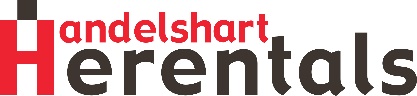 Herentals, 16 april 2020Beste Ondernemer,Tijdens de Nationale Veiligheidsraad van woensdag 15 april werden de nu geldende inperkingsmaatregelen verlengd tot en met 3 mei. Met uitzondering van doe-het-zelfwinkels en tuincentra. Deze kunnen opnieuw openen, onder dezelfde voorwaarden als voedingswinkels. De veiligheidsafstanden zullen moeten worden gerespecteerd. Ook staat vast dat er géén massa-evenementen mogen doorgaan voor 31 augustus 2020.De ernst van de situatie en de bescherming van de volksgezondheid maken deze opofferingennoodzakelijk. De autoriteiten rekenen op het plichtsbesef van elke Belg en vertrouwen erop dat dezebeslissingen uw naasten en dierbaren zal beschermen en dat deze ten volle zullen wordengerespecteerd. Weet dat u met al uw vragen betreffende steeds terecht kan bij onze expert lokale economie annemie.van.gestel@herentals.be.De Herentalse middenstand blijft niet bij de pakken zitten en wil er ook in deze coronatijden extra voor alle klanten zijn.  Met maar liefst 363 inschrijvingen vorige week voor de webinars ‘Opstart of uitbouw van je webshop’ zijn er een heel aantal nieuwkomers op de Herentalse shop online markt gestart.  Omwille van het succes worden er vervolgsessies voorzien.   Op dinsdag 21-4 informeert Stijn Janssens van Full Vision Studio over ‘Hoe video’s maken met je smartphone ?’ en op vrijdag 24-4 zal Marc Hermans fotograaf en zaakvoerder van EXES Fashion ‘Optimaal fotograferen met je smartphone’ voorstellen.  Schrijf je nu in via de link https://mailchi.mp/handelshart/inschrijven  Herbekijk deel 1 van de webinars op www.handelshart.be/handelaar exclusief toegankelijk voor handelaars uit Herentals, Noorderwijk en Morkhoven.  Klik hier en log je in met de volgende gegevens: 
E-mailadres: handelaar@handelshart.be
Wachtwoord: HHHandelaarVia deze login kan je naast de webinars ook nog andere, nuttige informatie terugvinden. Het onderdeel “Informatie handelaar” bevat de communicatie van Handelshart en van de Stad Herentals in verband met de coronamaatregelen. Deze info plus de informatie voor de webinars vind je telkens links onderaan op elke pagina van de website. Heb je berichten of acties die je wil delen op facebook of instagram van Handelshart Herentals ?  Meld dit bij bart.lamers@outlook.com Check uw gegevens op www.handelshart.be , meld eventuele wijzigingen en starters op info@handelshart.be
Nuttige media en tips:  * Basic (UNIZO Ondernemersacademie): https://online.ondernemersacademie.be/videolessen * Advanced (Intracto): https://www.intracto.com/nl-be/blog/volg-onze-webinars-over-marketing-technologie-content-en-strategie* Social Media Marketing: https://hetinternetookuwzaak.be Platform Koopinjebuurt
VLAIO Vlaams Agentschap voor Innoveren en Ondernemen, lanceert www.koopinjebuurt.be in samenwerking met verschillende partners waaronder UNIZO. Op deze online verzamelplaats vindt de consument alle lokale handelaars met een online/afhaal/bezorgdienst terug. Meer info op https://www.vlaio.be Ben jij geïnteresseerd aan het effectief opzetten van een eigen permanente webshop ? Laat het ons weten op info@handelshart.be en we bezorgen je de juiste informatie zodat je  als ondernemer je eigen persoonlijke weg zoeken.  Aan iedereen wensen wij veel moed en gedrevenheid in deze moeilijke tijden, en we hopen dat u en uw naasten gezond mogen blijven.
Met vriendelijke groetenNamens de voorzitter van Handelshart Herentals vzw EVA, 			burgemeester
Tony Van Orshaegen								Mien Van OlmenHieronder geven we een beknopt overzicht van enkele wijzigingen/nieuwigheden die relevant zijn voor het beleidsdomein economie: Compensatiepremie
De Vlaamse Regering besliste op vrijdag 10 april formeel dat ook ondernemingen die een groot omzetverlies kennen naar aanleiding van de coronacrisis steun kunnen krijgen.
Zie: Besluit Vlaamse Regering + bijlage met NACE-codes + Nota De compensatiepremie kan voorlopig nog niet aangevraagd worden (technische uitwerking is bezig). Corona hinderpremie
VLAIO stelde een handleiding met stappenplan op om de corona hinderpremie aan te vragen.  Indienen kan tot en met 19 mei.Aanvullende premie per sluitingsdag (160 euro per sluitingsdag)
Vanaf 6 april 2020 tot het einde van de coronamaatregelen geldt dat wie tot en met 5 april de corona hinderpremie heeft gekregen, automatisch 160 euro krijgt per verplichte sluitingsdag die samenvalt met een normale openingsdag. Wie recht had op de corona hinderpremie, moet geen nieuwe aanvraag doen.Presentatie Minister Crevits
Minister Crevits sprak op 9 april in de Commissie Economie van het Vlaams Parlement over de Impact en aanpak corona in economie en wetenschapsbeleid.
Daarin o.m. toelichting bij de Vlaamse maatregelen.Platform Koopinjebuurt
VLAIO lanceert www.koopinjebuurt.be in samenwerking met verschillende partners. Op deze online verzamelplaats vindt de consument alle lokale handelaars met een online/afhaal/bezorgdienst terug. Meer info: website Vlaio.